FINAL ENVIRONMENTAL AND SOCIAL REVIEW CHECKLISTProject location:     	         Tumanyan Consolidated Community, Lori RegionProject name                     Construction the 6 bus-stops in Tumanyan Consolidated                                            Community in villages                                             Atan, Martc, Qarinj, Ahnidzor, Lorut, Shamut Is the Environmental and Social management plan (ESMP) developed?         Yes +     No _____Does ESMP provide a full list of potential impacts and establish adequate measures for their mitigation?                                                                             Yes +      No _____Conclusion of the Final Environmental and Social Assessment  PART A: General Project and Site InformationPART B: safeguards informationPART C: Mitigation measuresEnvironmental Monitoring Plan for construction and operation phases.Annex 1: Photos and plan of the construction site1. Selected area for a stop in the village of Atan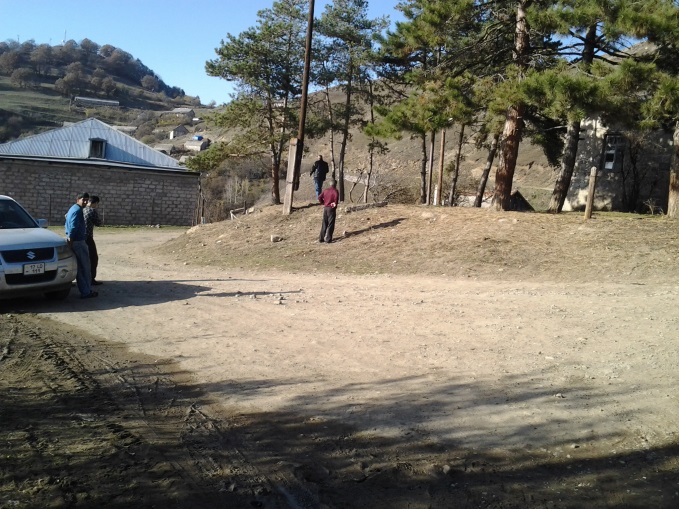 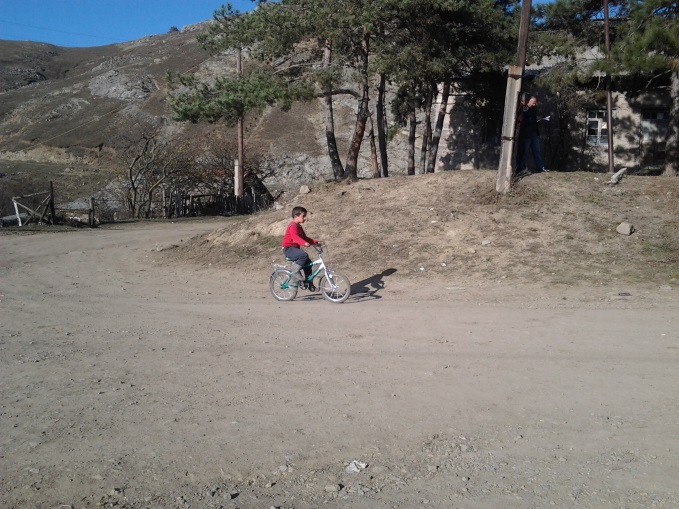 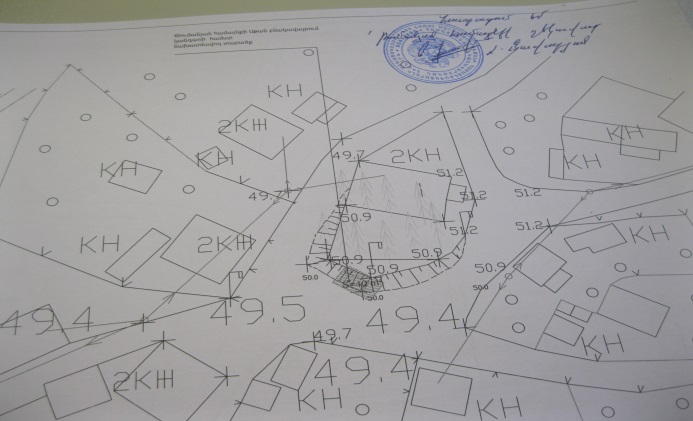 2. Selected area for a stop in the village of Lorut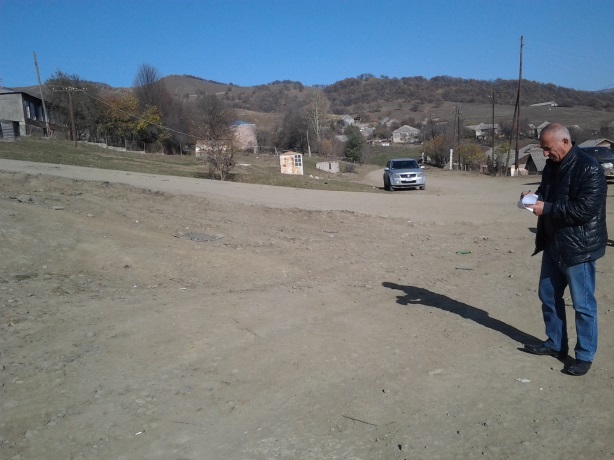 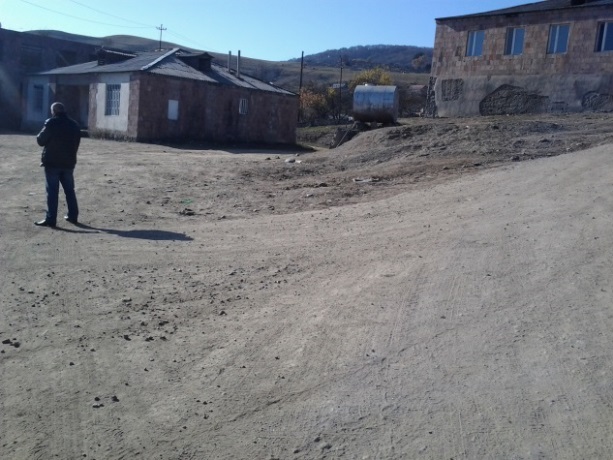 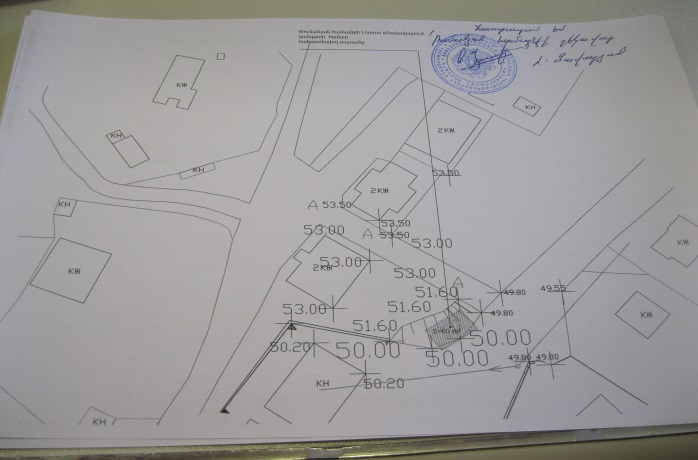 3. Selected area for a stop in the village of Qarinj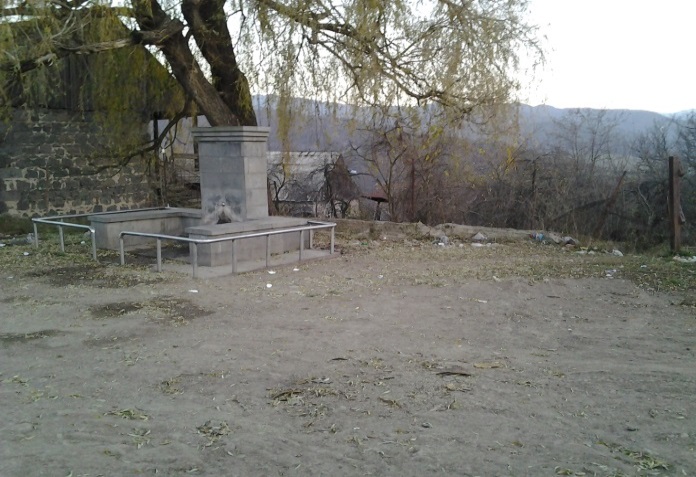 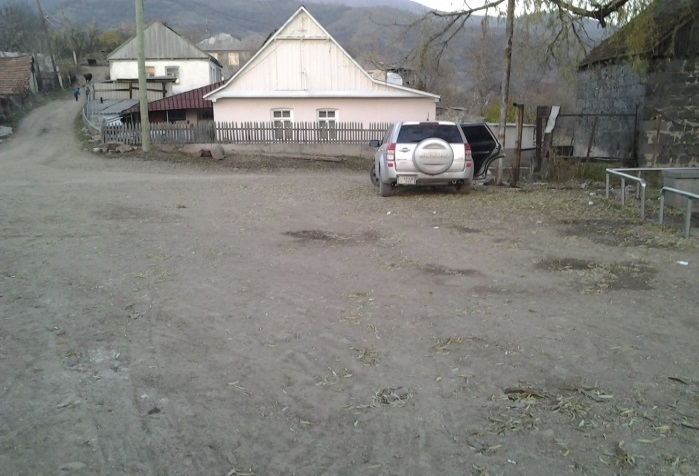 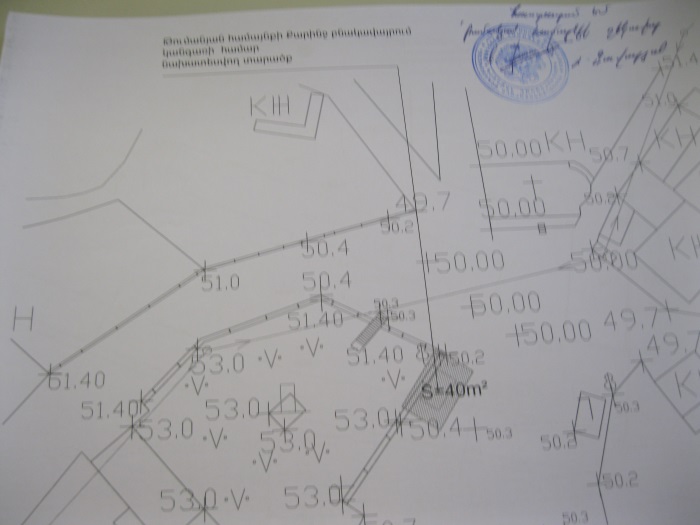 4. Selected area for a stop in the village of Shamut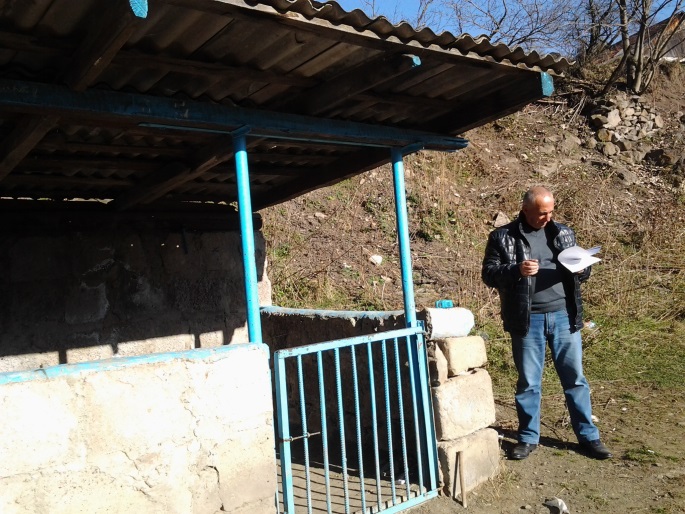 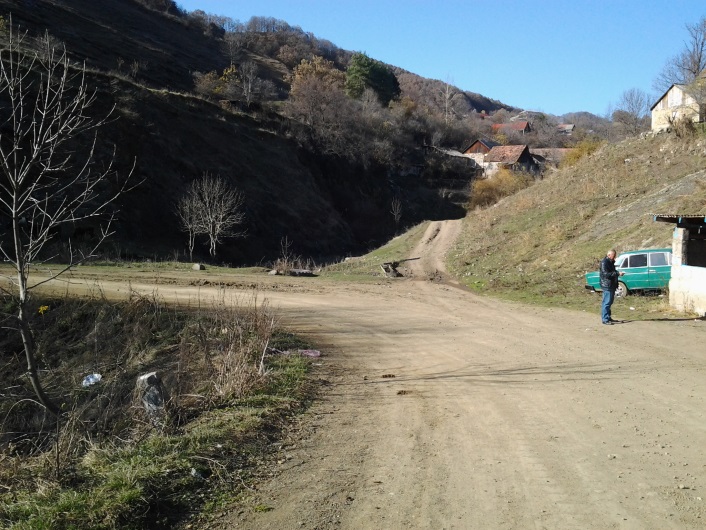 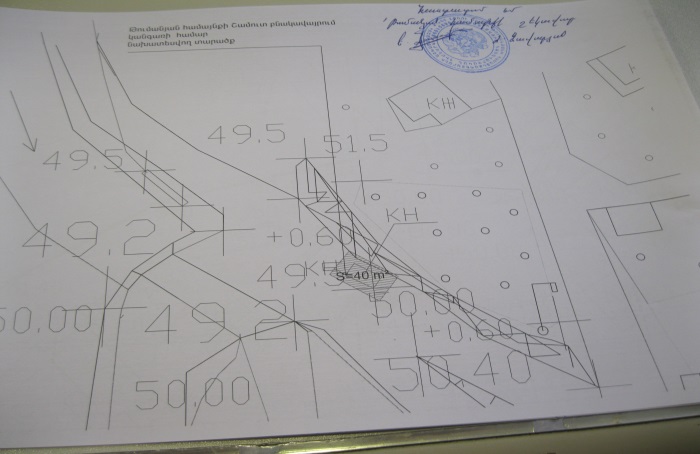 5. Selected area for a stop in the village of  Aghnidzor 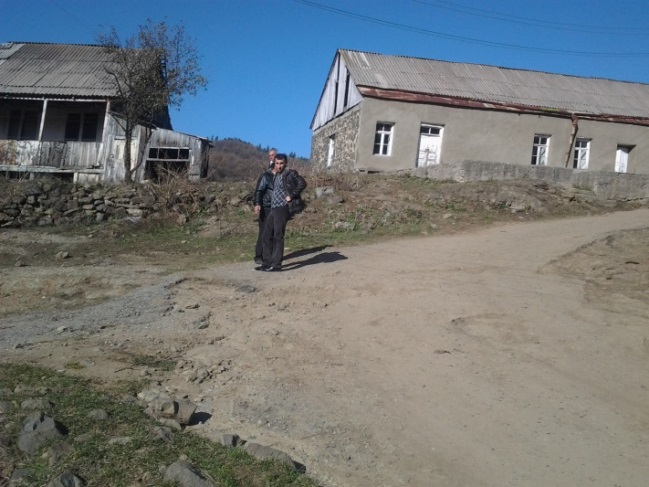 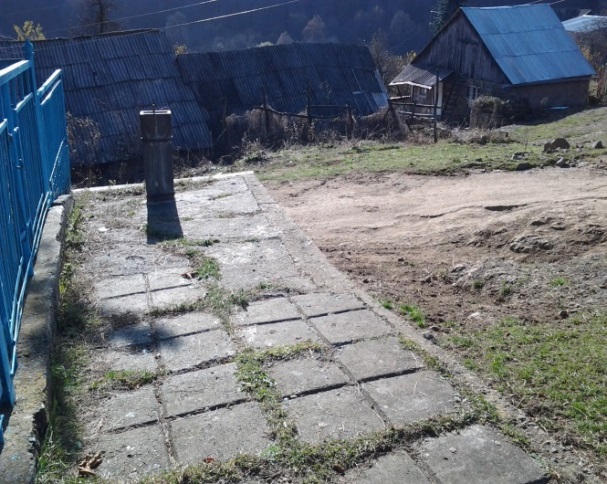 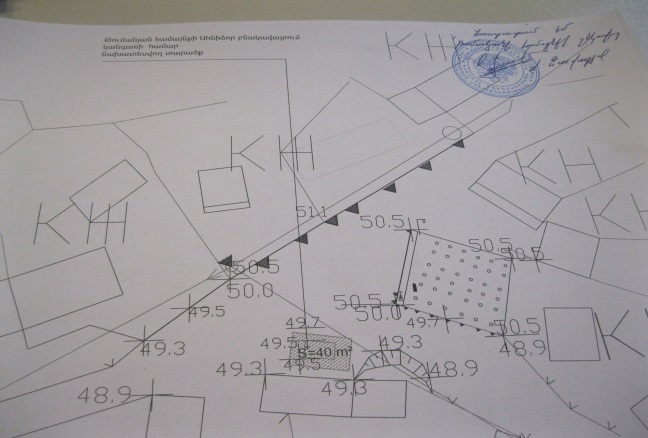 6. Selected area for a stop in the village of  Mars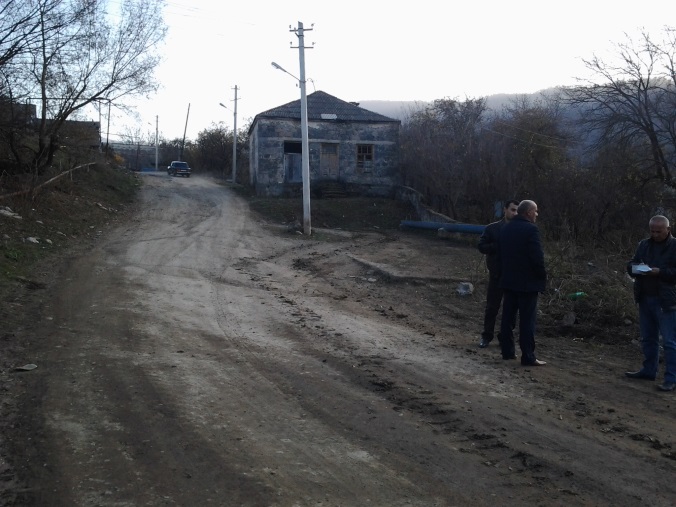 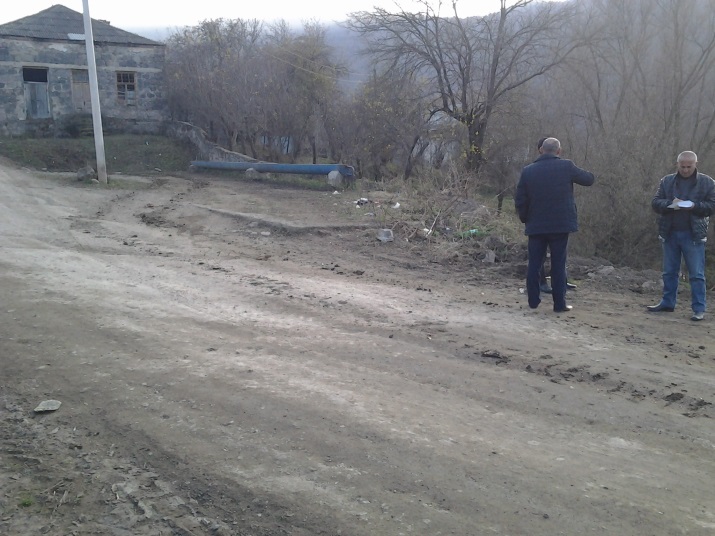 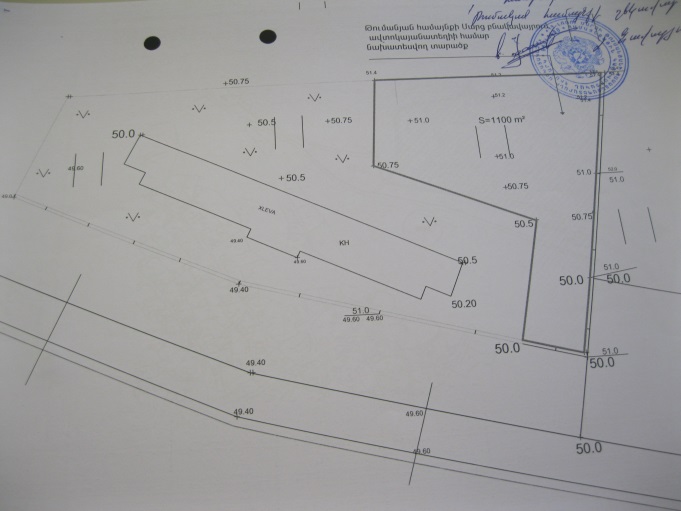 Annex 2: Minutes of Environmental and Social Public Consultations MINUTESOf Public Consultationson Environmental and Social Management PlanFor the Construction the 6 bus-stops in Tumanyan Consolidated                               Community in villages  Atan, Martc, Qarinj, Ahnidzor, Lorut, ShamutA stakeholder consultation meeting on the draft Environmental and Social Management Plan (ESMP) for the Construction the 6 bus-stops in Tumanyan Community was held on August 05, 2016 in Marts community, Lori Marz. The announcement for the meeting in Armenian and English languages, including its date and time, was disclosed on the ATDF web page (www.atdf.am) on 26 July, 2016. Information on the meeting day and time was posted on information boards of Tumanyan Community Administration Office; in addition the ATDF Environmental specialist conducted telephone calls to ensure participants’ attendance. The public consultation was carried out by ATDF Environmental Specialist Asya Osipova. 28 participants were present at the meeting, among which 12 women (about 50%).A.Osipova introduced the main purpose as well as Armenian legislation on conducting environmental and social assessment. She reasoned the need to develop ESMP, specifying that the Micro-project involves construction of a new 6 bus-stops.  She outlined likely negative environmental impacts related to the Micro-project implementation. These include pollution of air, generation of construction waste and direct or indirect hazards to public traffic and pedestrians by construction activities. Ms. Osipova explained what measures ATDF will apply to mitigate possible negative impacts, including construction waste materials transportation. It was mentioned that ESMP covers the issue of the transportation and disposal of construction wastes. A. Osipova talked about safety measures for community members and workers and disturbance to community life due to construction activities.  Technical supervisors on monthly basis will keep under control the fulfillment of all the environmental mitigation measures included in ESMP, and report the deviations to ATDF. A. Osipova presented the main provisions of the ESMF concerning to the social aspects of the Project. She emphasized that the project does not involve any resettlement as proposed area of the construction is public property and building ownership certificate is available issued by Cadaster. A. Osipova talked also about main socio-economic challenges including engagement of women, youth and vulnerable groups in distribution of benefits. She outlined that these groups should have equal opportunities to be engaged in project benefits. A. Osipova informed the beneficiaries that they also have the option to contact ATDF directly to communicate their grievance if they are unable to, or do not wish to, go through the PIC grievance focal point.  A. Osipova explained all the cannels of grievance submission involving e-mail address, hot line telephone number, postal address and web-site link and outlined that ATDF contact information is reflected on the booklets delivered to the participants, as well as on the information desk already posted in public visible places in the Community, including Community Administrative Office building. A.Osipova introduced that information on Micro-project details permanently will be available on the information desks, as well as on-going announcements and references. She outlined that these will support to raising public awareness and early identification, assessment and resolution of complaints on Project activities.The list of participants and photos are attached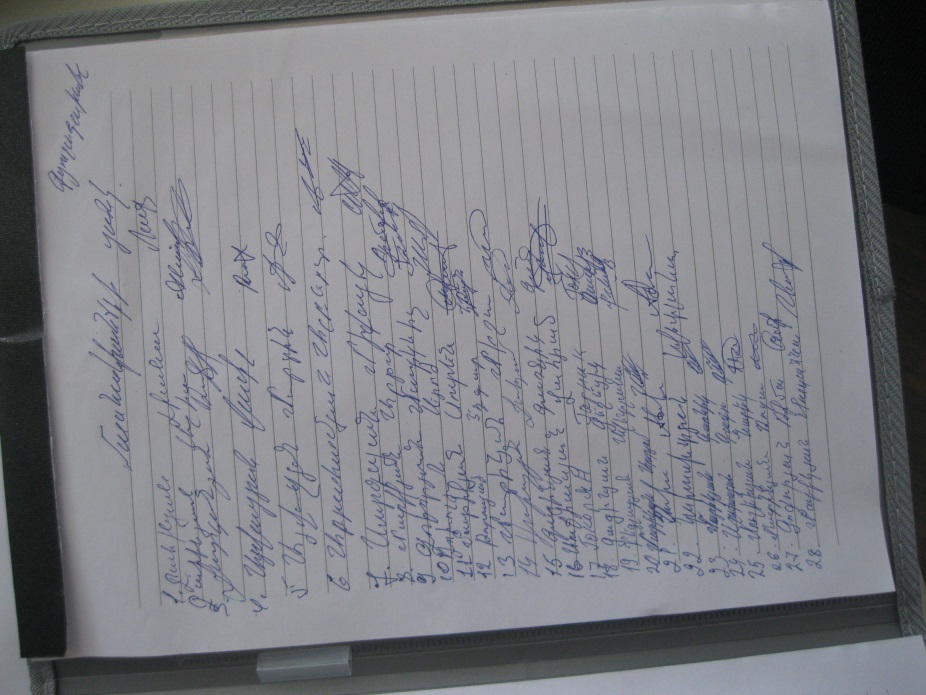 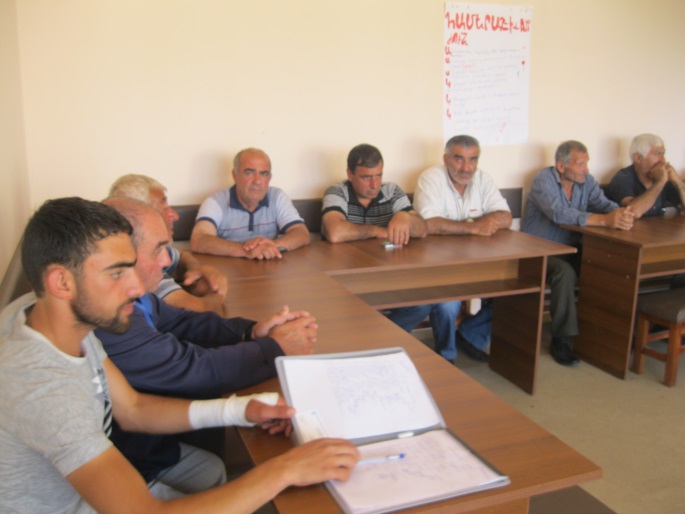 Annex 2: Copy of the land allocation document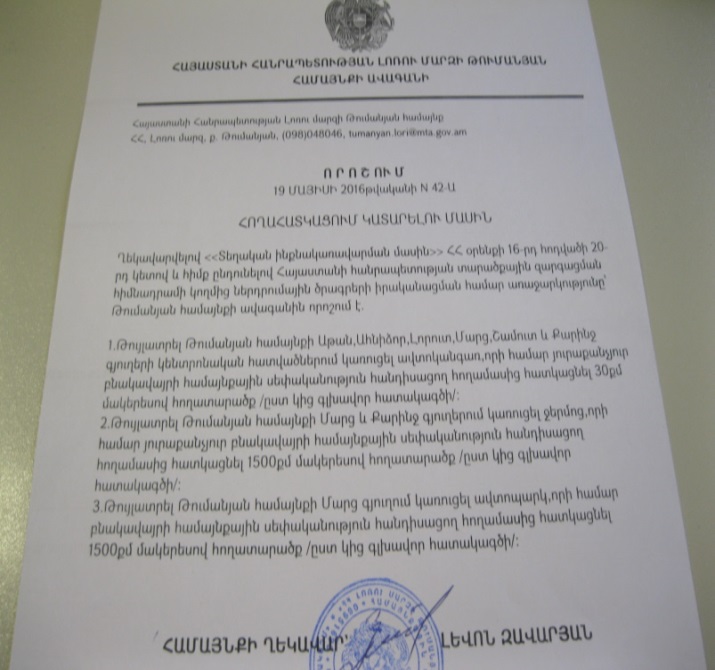 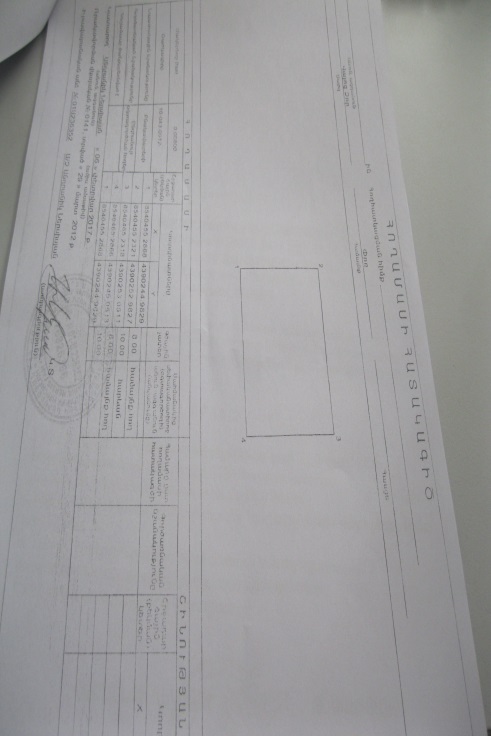 Non Official translation of the documentReference of Community Council of Tumanyan Consolidated community, Loru Marz19 May 2016 N 42-AAccording to the provisions of 16th point of 20th article of RA Law on “Local Self-Governance” the Community Council decides:Allocate 30 meter/square land for construction the 6 bus-stops in Tumanyan Consolidated Community in villages Atan, Marc, Qarinj, Ahnidzor, Lorut, Shamut.Annex 3: Copy of an agreement for construction waste disposal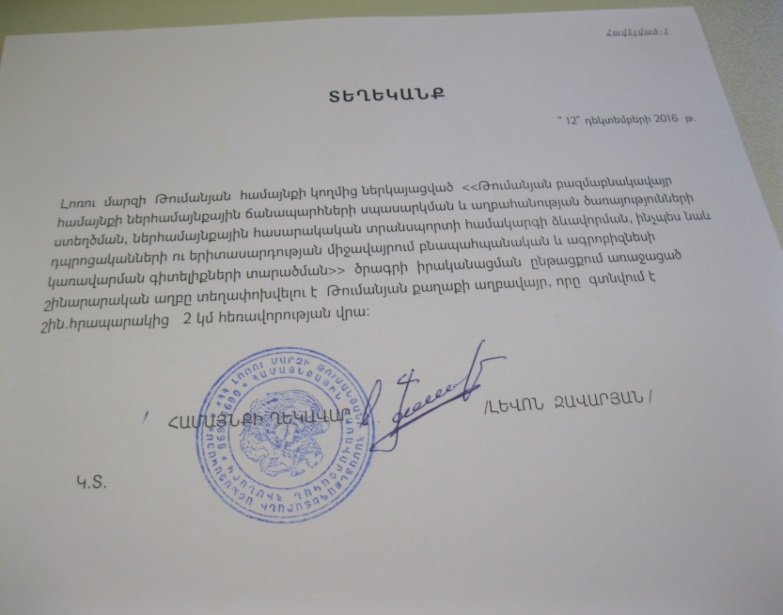 Non Official translation of the documentThe construction waste will be transported to the waste dump located 2 km far from the site.      Head of Community                               (signed)                                                     L.Zavaryan   Annex 4: Copy of 	construction permit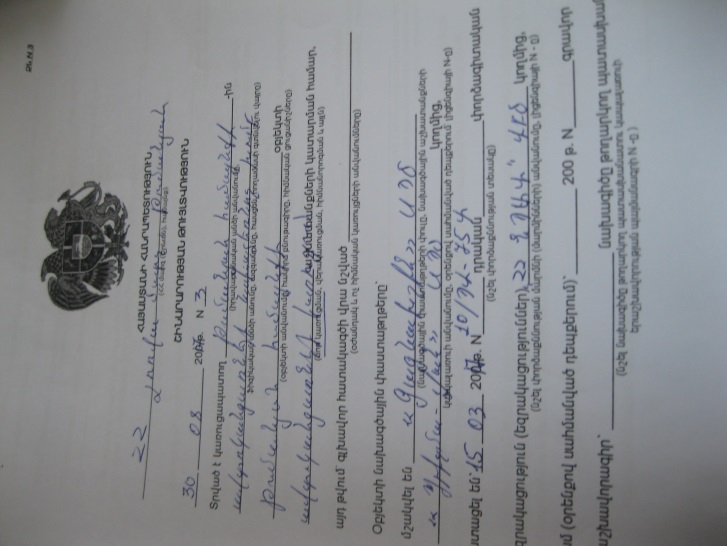 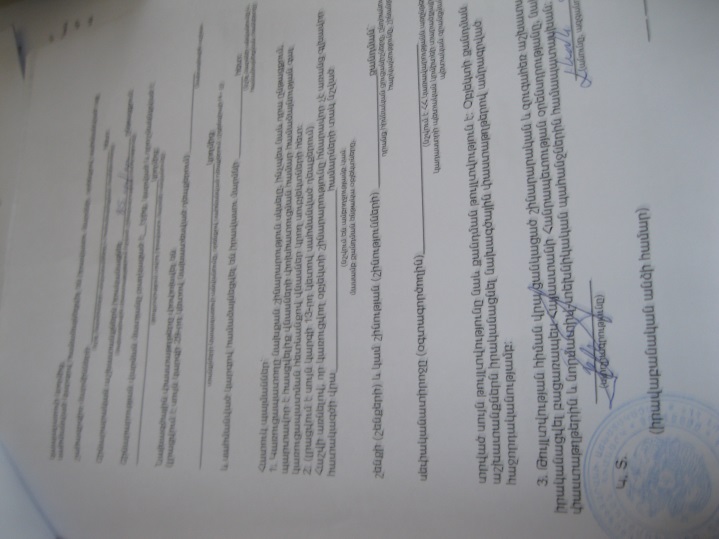 Non-official translation of the above attached document:Republic of ArmeniaLori Region, Community TumanyanConstruction Permit N 3, 30.08.2017This is given for the Construction the 6 bus-stops in Tumanyan Consolidated                                            CommunityThe design documents are developed by “Gagnakhshin” LTDThe construction will be implemented within 85 days.ATDF, Environmental specialist                                                                     Asya OsipovaUSAID, Governance Sector Specialist                                                            Bella MarkarianUSAID, Environment Advisor,                                                                       Marina Vardanyan   Mission Environmental OfficerConclusionConclusionMicro-project rejectedMicro-project approved (environmental assessment completed)+INSTITUTIONAL & ADMINISTRATIVEINSTITUTIONAL & ADMINISTRATIVEINSTITUTIONAL & ADMINISTRATIVEINSTITUTIONAL & ADMINISTRATIVEINSTITUTIONAL & ADMINISTRATIVEProject  titleConstruction the 6 bus-stops in Tumanyan Consolidated Community in villages Atan, Marc, Qarinj, Ahnidzor, Lorut, Shamut.Construction the 6 bus-stops in Tumanyan Consolidated Community in villages Atan, Marc, Qarinj, Ahnidzor, Lorut, Shamut.Construction the 6 bus-stops in Tumanyan Consolidated Community in villages Atan, Marc, Qarinj, Ahnidzor, Lorut, Shamut.Construction the 6 bus-stops in Tumanyan Consolidated Community in villages Atan, Marc, Qarinj, Ahnidzor, Lorut, Shamut.Municipality, community Lori  Marz, Tumanyan Consolidated CommunityLori  Marz, Tumanyan Consolidated CommunityLori  Marz, Tumanyan Consolidated CommunityLori  Marz, Tumanyan Consolidated CommunityScope of site-specific activityIt is planned to build bus stops in 6 villages of the Tumanyan community. These are small buildings, single-storey bus stops from the reinforced concrete structure with a size of 5 * 3,  as well as spaces for advertising and announcements equipped with benches and lighting. The land plots were chosen taking into account the wishes of the villagers and for general convenience. A metal fence, asphalting of the territory, landscape gardening, a parking with markings, road signs and outdoor lighting with LED lamps are envisaged by the project.It is planned to build bus stops in 6 villages of the Tumanyan community. These are small buildings, single-storey bus stops from the reinforced concrete structure with a size of 5 * 3,  as well as spaces for advertising and announcements equipped with benches and lighting. The land plots were chosen taking into account the wishes of the villagers and for general convenience. A metal fence, asphalting of the territory, landscape gardening, a parking with markings, road signs and outdoor lighting with LED lamps are envisaged by the project.It is planned to build bus stops in 6 villages of the Tumanyan community. These are small buildings, single-storey bus stops from the reinforced concrete structure with a size of 5 * 3,  as well as spaces for advertising and announcements equipped with benches and lighting. The land plots were chosen taking into account the wishes of the villagers and for general convenience. A metal fence, asphalting of the territory, landscape gardening, a parking with markings, road signs and outdoor lighting with LED lamps are envisaged by the project.It is planned to build bus stops in 6 villages of the Tumanyan community. These are small buildings, single-storey bus stops from the reinforced concrete structure with a size of 5 * 3,  as well as spaces for advertising and announcements equipped with benches and lighting. The land plots were chosen taking into account the wishes of the villagers and for general convenience. A metal fence, asphalting of the territory, landscape gardening, a parking with markings, road signs and outdoor lighting with LED lamps are envisaged by the project.Institutional arrangements (USAID)Task Team Leader:Task Team Leader:Safeguard Specialist:Asya Osipova - EnvironmentSafeguard Specialist:Asya Osipova - EnvironmentImplementation arrangements (RoA)Implementing entity:ATDFWorks Supervisor: “ALTERNATIV” LTDWorks Supervisor: “ALTERNATIV” LTDWorks Contractor:“PRIZMA-VAN” LTDSITE DESCRIPTIONSITE DESCRIPTIONSITE DESCRIPTIONSITE DESCRIPTIONSITE DESCRIPTIONName of institution whose premises are to be rehabilitatedRoad Department of  Tumanyan Consolidated community (regional governor office), Road Department of  Tumanyan Consolidated community (regional governor office), Road Department of  Tumanyan Consolidated community (regional governor office), Road Department of  Tumanyan Consolidated community (regional governor office), Address and site location Address: Lori  Marz, Tumanyan Consolidated CommunityAddress: Lori  Marz, Tumanyan Consolidated CommunityAddress: Lori  Marz, Tumanyan Consolidated CommunityAddress: Lori  Marz, Tumanyan Consolidated CommunityWho owns the land?The land is the property of the Tumanyan Consolidated Community. For each stops will be allocated a land plot of 30 sq.m. According to the legal decision of land allocation (19.05.2016) the land was allocated for the construction 6 bus stops in the 6 villages of the Tumanyan community.The land is the property of the Tumanyan Consolidated Community. For each stops will be allocated a land plot of 30 sq.m. According to the legal decision of land allocation (19.05.2016) the land was allocated for the construction 6 bus stops in the 6 villages of the Tumanyan community.The land is the property of the Tumanyan Consolidated Community. For each stops will be allocated a land plot of 30 sq.m. According to the legal decision of land allocation (19.05.2016) the land was allocated for the construction 6 bus stops in the 6 villages of the Tumanyan community.The land is the property of the Tumanyan Consolidated Community. For each stops will be allocated a land plot of 30 sq.m. According to the legal decision of land allocation (19.05.2016) the land was allocated for the construction 6 bus stops in the 6 villages of the Tumanyan community.Description of physical and natural environment around the site (see maps and photo annex 1) The lands to be used under this project is not used by any private household; there are no structures, crops, trees or business in the proposed sites.  During the construction works, no tree removal is intended. Endemic species and plants do not exist across the land plot provided for the construction works. Geological conditions are favourable for construction works. No geo hazards exist in the area.  The precipitations in the area generally have surface flood, and only the part of the water penetrate through the minerals and soil. The natural relief and landscape will be recovered after construction works. The project will have modest impact on the village population, as construction works will constrain movement only of those people who reside immediately along the road and this impact will be limited to the rehabilitation phase.The lands to be used under this project is not used by any private household; there are no structures, crops, trees or business in the proposed sites.  During the construction works, no tree removal is intended. Endemic species and plants do not exist across the land plot provided for the construction works. Geological conditions are favourable for construction works. No geo hazards exist in the area.  The precipitations in the area generally have surface flood, and only the part of the water penetrate through the minerals and soil. The natural relief and landscape will be recovered after construction works. The project will have modest impact on the village population, as construction works will constrain movement only of those people who reside immediately along the road and this impact will be limited to the rehabilitation phase.The lands to be used under this project is not used by any private household; there are no structures, crops, trees or business in the proposed sites.  During the construction works, no tree removal is intended. Endemic species and plants do not exist across the land plot provided for the construction works. Geological conditions are favourable for construction works. No geo hazards exist in the area.  The precipitations in the area generally have surface flood, and only the part of the water penetrate through the minerals and soil. The natural relief and landscape will be recovered after construction works. The project will have modest impact on the village population, as construction works will constrain movement only of those people who reside immediately along the road and this impact will be limited to the rehabilitation phase.The lands to be used under this project is not used by any private household; there are no structures, crops, trees or business in the proposed sites.  During the construction works, no tree removal is intended. Endemic species and plants do not exist across the land plot provided for the construction works. Geological conditions are favourable for construction works. No geo hazards exist in the area.  The precipitations in the area generally have surface flood, and only the part of the water penetrate through the minerals and soil. The natural relief and landscape will be recovered after construction works. The project will have modest impact on the village population, as construction works will constrain movement only of those people who reside immediately along the road and this impact will be limited to the rehabilitation phase.LEGISLATIONLEGISLATIONLEGISLATIONLEGISLATIONLEGISLATIONNational & local legislation & permits that apply to project activity Construction the 6 bus-stops are not subject to the Environmental Impact Assessment and to the issuance of the expert environmental review conclusion.According to the Armenian legislation, the following permissions are required for this project: Land allocation Construction permit Waste disposal permit Construction the 6 bus-stops are not subject to the Environmental Impact Assessment and to the issuance of the expert environmental review conclusion.According to the Armenian legislation, the following permissions are required for this project: Land allocation Construction permit Waste disposal permit Construction the 6 bus-stops are not subject to the Environmental Impact Assessment and to the issuance of the expert environmental review conclusion.According to the Armenian legislation, the following permissions are required for this project: Land allocation Construction permit Waste disposal permit Construction the 6 bus-stops are not subject to the Environmental Impact Assessment and to the issuance of the expert environmental review conclusion.According to the Armenian legislation, the following permissions are required for this project: Land allocation Construction permit Waste disposal permitATTACHMENTSATTACHMENTSATTACHMENTSATTACHMENTSATTACHMENTSAnnex 1: Photos and plan of the construction siteAnnex 2: Copy of the land allocation documentAnnex 3: Copy of an agreement for construction waste disposalAnnex 4: Copy of 	construction permitAnnex 1: Photos and plan of the construction siteAnnex 2: Copy of the land allocation documentAnnex 3: Copy of an agreement for construction waste disposalAnnex 4: Copy of 	construction permitAnnex 1: Photos and plan of the construction siteAnnex 2: Copy of the land allocation documentAnnex 3: Copy of an agreement for construction waste disposalAnnex 4: Copy of 	construction permitAnnex 1: Photos and plan of the construction siteAnnex 2: Copy of the land allocation documentAnnex 3: Copy of an agreement for construction waste disposalAnnex 4: Copy of 	construction permitAnnex 1: Photos and plan of the construction siteAnnex 2: Copy of the land allocation documentAnnex 3: Copy of an agreement for construction waste disposalAnnex 4: Copy of 	construction permitENVIRONMENTAL /SOCIAL SCREENINGENVIRONMENTAL /SOCIAL SCREENINGENVIRONMENTAL /SOCIAL SCREENINGENVIRONMENTAL /SOCIAL SCREENINGWill the site activity include/involve any of the following?Activity/IssueStatusTriggered ActionsWill the site activity include/involve any of the following? Building rehabilitation [ ] Yes  [+] NoSee Section  A belowWill the site activity include/involve any of the following? New construction[+] Yes [ ] NoSee Section  A belowWill the site activity include/involve any of the following? Individual wastewater treatment system[  ] Yes [+] NoSee Section  B belowWill the site activity include/involve any of the following? Historic building(s) and districts[ ] Yes  [+] NoSee Section  C belowWill the site activity include/involve any of the following? Acquisition of land[ ] Yes  [+] NoSee Section  D belowWill the site activity include/involve any of the following?Hazardous or toxic materials[ ] Yes  [+] NoSee Section  E belowWill the site activity include/involve any of the following?Impacts on forests and/or protected areas[ ] Yes  [+] NoSee Section  F belowWill the site activity include/involve any of the following?Handling / management of medical waste[ ] Yes  [+] NoSee Section  G belowWill the site activity include/involve any of the following?Traffic and Pedestrian Safety[+ ] Yes [ ] NoSee Section  H belowACTIVITYPARAMETERMITIGATION MEASURES (provide costs where applicable)0. General ConditionsNotification and Worker Safety The local construction and environment inspectorates and communities have been notified of upcoming activities  The public has been notified of the works through appropriate notification in the media and/or at publicly accessible sites (including the site of the works) All legally required permits have been acquired for construction  The Contractor formally agrees that all work will be carried out in a safe and disciplined manner designed to minimize impacts on neighboring residents and environment. Workers’ PPE will comply with international good practice (always hardhats, as needed masks and safety glasses, harnesses and safety boots) Appropriate signposting of the sites will inform workers of key rules and regulations to follow.A. General Construction ActivitiesAir Quality During interior demolition debris-chutes shall be used above the first floorDemolition debris shall be kept in controlled area and sprayed with water mist to reduce debris dustDuring pneumatic drilling/wall destruction dust shall be suppressed by ongoing water spraying and/or installing dust screen enclosures at siteThe surrounding environment (sidewalks, roads) shall be kept free of debris to minimize dustThere will be no open burning of construction / waste material at the siteThere will be no excessive idling of construction vehicles at sites A. General Construction ActivitiesNoiseConstruction noise will be limited to restricted times agreed to in the permitDuring operations the engine covers of generators, air compressors and other powered mechanical equipment shall be closed, and equipment placed as far away from residential areas as possibleA. General Construction ActivitiesWater QualityThe site will establish appropriate erosion and sediment control measures such as e.g. hay bales and / or silt fences to prevent sediment from moving off site and causing excessive turbidity in nearby streams and rivers.A. General Construction ActivitiesWaste ManagementWaste collection and disposal pathways and sites will be identified for all major waste types expected from demolition and construction activities.Mineral construction and demolition wastes will be separated from general refuse, organic, liquid and chemical wastes by on-site sorting and stored in appropriate containers.Construction waste will be collected and disposed properly by licensed collectorsThe records of waste disposal will be maintained as proof for proper management as designed.Whenever feasible the contractor will reuse and recycle appropriate and viable materials (except asbestos)B. Individual wastewater treatment systemWater QualityThe approach to handling sanitary wastes and wastewater from building sites must be approved by the local authoritiesBefore being discharged into receiving waters, effluents from individual wastewater systems must be treated in order to meet the minimal quality criteria set out by national  guidelines on effluent quality and wastewater treatmentMonitoring of new wastewater systems (before/after) will be carried outConstruction vehicles and machinery will be washed only in designated areas where runoff will not pollute natural surface water bodies.C. Historic building(s)Cultural HeritageIf the building is a designated historic structure, very close to such a structure, or located in a designated historic district, notification shall be made and approvals/permits be obtained from local authorities and all construction activities planned and carried out in line with local and national legislation.It shall be ensured that provisions are put in place so that artifacts or other possible “chance finds” encountered in excavation or construction are noted and registered, responsible officials contacted, and works activities delayed or modified to account for such finds.ACTIVITYPARAMETERMITIGATION MEASURES CHECKLISTD. Acquisition of  landLand Acquisition Plan/FrameworkIf expropriation of land was not expected but is required, or if loss of access to income of legal or illegal users of land was not expected but may occur, that the Bank’s Task Team Leader shall be immediately consulted.The approved Land Acquisition Plan/Framework (if required by the project) will be implementedE. Toxic MaterialsAsbestos managementIf asbestos is located on the project site, it shall be marked clearly as hazardous materialWhen possible the asbestos will be appropriately contained and sealed to minimize exposureThe asbestos prior to removal (if removal is necessary) will be treated with a wetting agent to minimize asbestos dustAsbestos will be handled and disposed by skilled & experienced professionalsIf asbestos material is stored temporarily, the wastes should be securely enclosed inside closed containments and marked appropriately. Security measures will be taken against unauthorized removal from the site.The removed asbestos will not be reusedE. Toxic MaterialsToxic / hazardous waste managementTemporarily storage on site of all hazardous or toxic substances will be in safe containers labeled with details of composition, properties and handling information The containers of hazardous substances shall be placed in an leak-proof container to prevent spillage and leachingThe wastes shall be transported by specially licensed carriers and disposed in a licensed facility.Paints with toxic ingredients or solvents or lead-based paints will not be usedF. Affected forests, wetlands and/or protected areasProtectionAll recognized natural habitats, wetlands and protected areas in the immediate vicinity of the activity will not be damaged or exploited, all staff will be strictly prohibited from hunting, foraging, logging or other damaging activities.A survey and an inventory shall be made of large trees in the vicinity of the construction activity, large trees shall be marked and cordoned off with fencing, their root system protected, and any damage to the trees avoidedAdjacent wetlands and streams shall be protected from construction site run-off with appropriate erosion and sediment control feature to include by not limited to hay bales and silt fencesThere will be no unlicensed borrow pits, quarries or waste dumps in adjacent areas, especially not in protected areas.G. Disposal of medical wasteInfrastructure for medical waste managementIn compliance with national regulations the contractor will insure that newly constructed and/or rehabilitated health care facilities include sufficient infrastructure for medical waste handling and disposal; this includes and not limited to:Special facilities for segregated healthcare waste (including soiled instruments “sharps”, and human tissue or fluids) from other waste disposal; andAppropriate storage facilities for medical waste are in place; andIf the activity includes facility-based treatment, appropriate disposal options are in place and operationalH Traffic and Pedestrian SafetyDirect or indirect hazards to public traffic and pedestrians by construction 
activities(a)   In compliance with national regulations the contractor will insure that the construction site is properly secured and   construction related traffic regulated. This includes but is not limited toSignposting, warning signs, barriers and traffic diversions: site will be clearly visible and the public warned of all potential hazardsTraffic management system and staff training, especially for site access and near-site heavy traffic. Provision of safe passages and crossings for pedestrians where construction traffic interferes.Adjustment of working hours to local traffic patterns, e.g. avoiding major transport activities during rush hours or times of livestock movement Active traffic management by trained and visible staff at the site, if required for safe and convenient passage for the public.Ensuring safe and continuous access to office facilities, shops and residences during renovation activities, if the buildings stay open for the public.ActivityWhat(Is the parameter to be monitored?)Where(Is the parameter to be monitored?)How(Is the parameter to be monitored?)How(Is the parameter to be monitored?)When(Define the frequency / or continuous?)Why(Is the parameter being monitored?)Why(Is the parameter being monitored?)Who(Is responsible for monitoring?)CONSTRUCTION PHASECONSTRUCTION PHASECONSTRUCTION PHASECONSTRUCTION PHASECONSTRUCTION PHASECONSTRUCTION PHASECONSTRUCTION PHASECONSTRUCTION PHASECONSTRUCTION PHASE1. Supply of construction materialsPurchase of the construction materials from licensed providersOffices and warehouses of material suppliers, and borrowing sitesChecking documents;Inspection of material qualityChecking documents;Inspection of material qualityIn the process of signing the agreements for material provisionEnsure technical quality of construction;Protect human health and environmentEnsure technical quality of construction;Protect human health and environmentATDF2. Transportation of construction materials and wasteMovement of construction equipmentTechnical condition of construction vehicles and machinery;Adequacy of the loading trucks for transported types of cargo, and canopy coverage of cargo transported in open trucks;Movement of construction vehicles and machinery along pre-defined routesRoutes for transportation of construction materials and construction wastesInspection of roads adjacent to the construction site and included in the agreed-upon routes of transportationInspection of roads adjacent to the construction site and included in the agreed-upon routes of transportationUnannounced checks during the working hoursAvoid air and road pollution with dust and solid matter;Reduce traffic disruptionAvoid air and road pollution with dust and solid matter;Reduce traffic disruptionATDF, TumanyanCommunity 3. Generation of construction wasteTemporary storage of inert and hazardous wastes separately at the designated locations; Timely disposal of waste to the formally designated landfills; Hand-over of hazardous wastes to licensed deactivating and processing companies.Construction site and base (if applicable);Locations designated for waste disposalChecking  documents;Visual observationChecking  documents;Visual observationEntire period of constructionAvoid pollution of the environmentAvoid pollution of the environmentATDF, TumanyanCommunity 4. Generation of liquid wasteDissolving disinfectant applied for treating newly installed pipes prior to release into nature for decrease concentration of active chlorine to 75 - 100 mg / l.Construction siteConstruction siteVisual inspectionInstrumental measurement of concentrationUpon completion of pipe installationUpon completion of pipe installationAvoid pollution of water and soil with chlorineATDFSanitary Epidemiological Service5. Accumulation of household wasteProvision of waste containers on-site;Agreement with local municipality for regular out-transporting of wasteConstruction site and base (if applicable)Visual inspectionVisual inspectionEntire period of constructionAvoid pollution of soil and water with household wasteAvoid pollution of soil and water with household wasteATDF, Tumanyan Community 6. Safety of labor- Provision of Special Clothes and protective means for the contractors;- Consistency with the rules of exploitation of the construction equipment and usage of private safety meansConstruction siteInspection of the activitiesInspection of the activitiesEntire period of constructionReduce the probability of accidentsReduce the probability of accidentsATDF,  Tumanyan Community 7. Undertaking works within the settlementDeparkation and fencing of work site;No parking of construction vehicles and machinery outside work site the way impeding free passage of traffic and pedestrians;No piling and no scattering of construction materials and waste outside the work siteConstruction site and nearly areaVisual inspectionVisual inspectionEntire period of constructionReduce disruption of movement around the work site and decrease probability of accidentsReduce disruption of movement around the work site and decrease probability of accidentsATDF, Tumanyan Community OPERATION PHASEOPERATION PHASEOPERATION PHASEOPERATION PHASEOPERATION PHASEOPERATION PHASEOPERATION PHASEOPERATION PHASEOPERATION PHASE1. Rectification worksKeep under general control the disposal of all types of wasteConstruction site and nearly areaVisual inspectionVisual inspectionEntire period of construction and operation phasesPrevent pollution Prevent pollution ATDF, Local municipality of the Tumanyan c3. LandscapingProtection near trees, shrubs and vegetation coverConstruction siteInspectionsInspectionsEntire period of construction and operation phasesVerification of the sanitary of the green coverVerification of the sanitary of the green coverATDF, Local municipality of the Tumanyan 